Malen mit Eiswürfeln:Diese Zutaten braucht ihr:Lebensmittelfarbe WasserDiese Materialien braucht ihr:EiswürfelformTeelöffelWeißes Papier/Pappe Zubereitung der Eiswürfel:Füllt eure Form mit Wasser. Anschließend gibt ihr in jeden Eiswürfel eine gewünschte Farbe dazu und mischt sie mit dem Löffel vorsichtig. Achtet darauf das die Farbe schön kräftig wird, umso besser malt sie später. ;) Danach wird das Ganze für einen Tag in das Gefrierfach gegeben.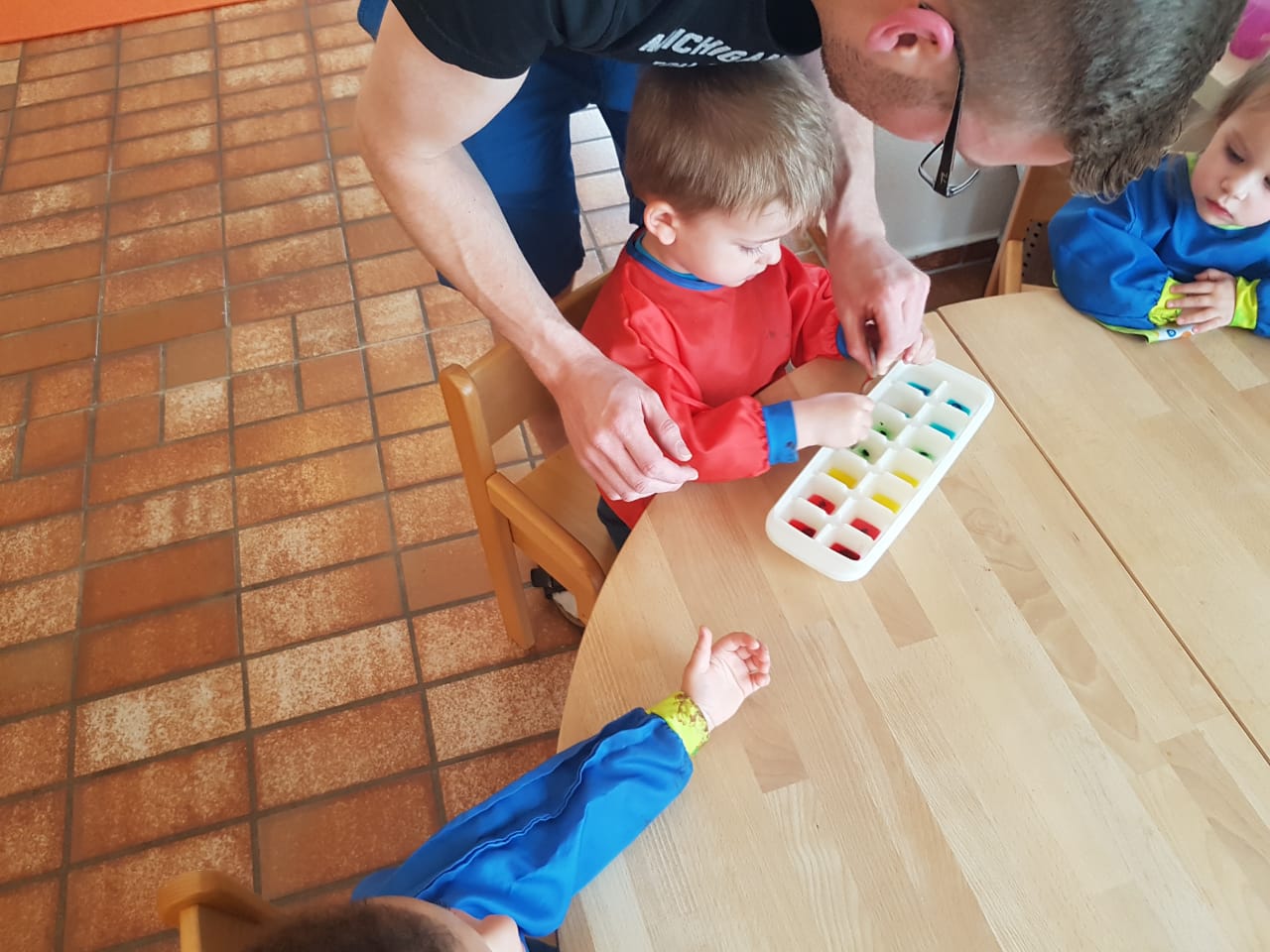 Das Malen:Nachdem eure Eiswürfel einen Tag im Gefrierfach verbracht haben könnt ihr sie jetzt rausholen. Einfach vorsichtig die gewünschte Farbe aus der Form nehmen und drauf los malen.  Der Eiswürfel kann auch gerne mal von euren Kindern probiert werden. ;) Viel Spaß  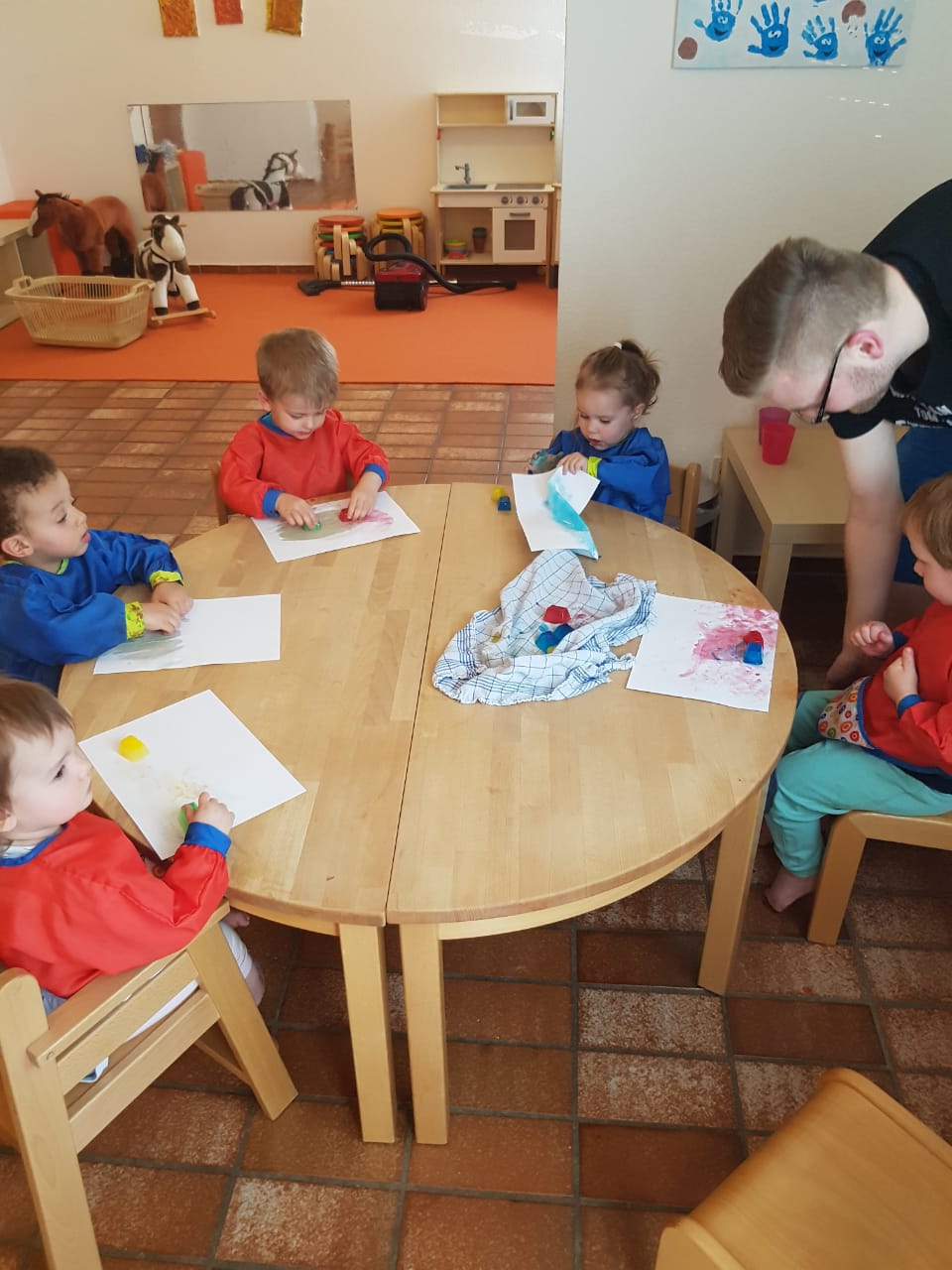 